Chemistry 122 MidtermAnswer SectionMULTIPLE CHOICE	1.	ANS:	B	PTS:	1	DIF:	L1	REF:	p. 505OBJ:	17.1.1  Explain how energy, heat, and work are related.	2.	ANS:	B	PTS:	1	DIF:	L2	REF:	p. 506OBJ:	17.1.1  Explain how energy, heat, and work are related.	3.	ANS:	B	PTS:	1	DIF:	L1	REF:	p. 508OBJ:	17.1.3  Identify the units used to measure heat transfer.	4.	ANS:	B	PTS:	1	DIF:	L2	REF:	p. 509 | p. 510OBJ:	17.1.3  Identify the units used to measure heat transfer.	5.	ANS:	A	PTS:	1	DIF:	L2	REF:	p. 516OBJ:	17.2.2  Construct thermochemical equations.	6.	ANS:	A	PTS:	1	DIF:	L1	REF:	p. 546OBJ:	18.1.2  Identify four factors that influence the rate of a chemical reaction.	7.	ANS:	C	PTS:	1	DIF:	L1	REF:	p. 550OBJ:	18.2.1  Describe how the amounts of reactants and products change in a chemical system at equilibrium.	8.	ANS:	A	PTS:	1	DIF:	L2	REF:	p. 554OBJ:	18.2.2  Identify three stresses that can change the equilibrium position of a chemical system.	9.	ANS:	A	PTS:	1	DIF:	L2	REF:	p. 552 | p. 553OBJ:	18.2.2  Identify three stresses that can change the equilibrium position of a chemical system.	10.	ANS:	C	PTS:	1	DIF:	L1	REF:	p. 556OBJ:	18.2.3  Explain what the value of Keq indicates about the position of equilibrium.	11.	ANS:	C	PTS:	1	DIF:	L2	REF:	p. 512OBJ:	17.2.1  Describe how calorimeters are used to measure heat flow.		12.	ANS:	C	PTS:	1	DIF:	L2	REF:	p. 516OBJ:	17.2.2  Construct thermochemical equations. | 17.2.3  Solve for enthalpy changes in chemical reactions by using heats of reaction.	13.	ANS:	B	PTS:	1	DIF:	L2	REF:	p. 531OBJ:	17.4.2  Solve for enthalpy changes by using Hess' law or standard heats of formation.	14.	ANS:	A	PTS:	1	15.	ANS:	D	PTS:	1	16.	ANS:	C	PTS:	1	17.	ANS:	E	PTS:	1	REF:	K/U	OBJ:	6.4STA:	EC1.04	18.	ANS:	C	PTS:	1	REF:	C	OBJ:	5.3STA:	EC1.05SHORT ANSWER	19.	ANS:	K =  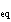 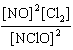 =  8.5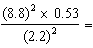 PTS:	1	DIF:	L3	REF:	p. 556 | p. 557		OBJ:	18.2.3  Explain what the value of Keq indicates about the position of equilibrium.	20.	ANS:	Specific heat =  = 0.14 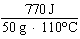 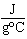 PTS:	1	DIF:	L2	REF:	p. 512	OBJ:	17.2.1  Describe how calorimeters are used to measure heat flow.		21.	ANS:	-	since concentration is a factor that affects the rate of reaction, by increasing the concentration of the acid, the reaction rate would be increased-	temperature is another factor that affects the rate of reaction, by increasing the temperature of the reaction, the reaction should proceed at a faster rate-	since surface area of a solid would affect the rate of a reaction, by powdering the magnesium, the rate of the reaction would be increased-	perhaps a catalyst could be added that could speed up the reaction (unknown)-	perhaps using a different acid and/or metal (although this would change the reaction though)PTS:	1	REF:	C	OBJ:	6.2	STA:	EC1.04	22.	ANS:	-	the energy that is required in an "effective collision" is needed to overcome the activation energy of the reaction-	the activation energy is the minimum increase in potential energy of a system required for particles to react-	if this amount of energy is not produced by the collision of the particles, the collision will be ineffectivePTS:	1	REF:	K/U	OBJ:	6.4	STA:	EC1.05	23.	ANS:	PTS:	1	DIF:	L3	REF:	p. 528	OBJ:	17.4.2  Solve for enthalpy changes by using Hess' law or standard heats of formation.	24.	ANS:	10M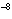 PTS:	1	DIF:	L2	REF:	p. 562	OBJ:	18.3.1  Describe the relationship between the solubility product constant and the solubility of a compound.PROBLEM	25.	ANS:	2.5  10-3 = 0.45 solubility = 5.6  10-3 mol/LPTS:	1	REF:	I	OBJ:	7.6	STA:	CS2.04	26.	ANS:	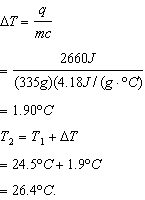 The final temperature of the water would be 26.4ºC.PTS:	1	REF:	I	OBJ:	5.1	STA:	EC2.03	27.	ANS:	AgNO3(aq) + NaCl(aq)  AgCl(s) + NaNO3(aq)[Ag1+] = (0.45 mol/L)(0.045 L) / (0.045 L + 0.085) L[Cl1-] = (1.35  10-2 mol/L)(0.085 L) / (0.045 L + 0.085) Lion product AgCl is [Ag1+][Cl1-] = 1.4  10-3 > Ksp, yes a precipitate formsPTS:	1	REF:	I	OBJ:	7.6	STA:	CS2.05	28.	ANS:	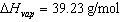 Find the number of moles of methanol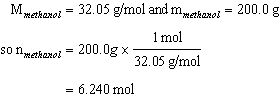 Then find the enthalpy change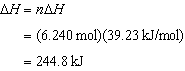 Since the methanol vaporizes by absorbing heat, the enthalpy change is +244.8 kJ.PTS:	1	REF:	I	OBJ:	5.2	STA:	EC2.03	29.	ANS:	i.	a.	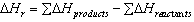 	=[(2  –393 kJ) + (4  –242 kJ)] – [2  –638 kJ]	= –478 kJThe heat of reaction for the equation is –478 kJb.	Since this is for 2 moles of methanol,The molar heat of combustion of methanol is –239 kJ/molc.	Since the value is negative, the reaction is exothermicii.	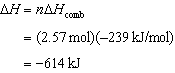 since q = –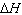 q = 614 kJ = 150 C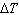 c= 4.184 kJ/kg0 C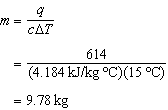 9.78 kg of water could be heated with 2.57 mol of methanol.PTS:	1	REF:	I	OBJ:	5.5	STA:	EC2.052NO(g)  N(g) + 2O(g)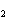 H = –67.7 kJ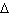 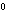 N(g) + 2O(g)  NO(g)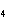 H = 9.7 kJ2NO(g)  NO(g)H = –58 kJAgC2H3O2(s) <====>Ag1+(aq)+C2H3O21-(aq)initial0.45 mol/L@E0.45 mol/L + (negligible)m =335 gq =2.66 kJ=2660 Jc =4.18 J/(g·ºC)T1 =24.5ºC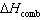 = –478 kJ /2 mol= –239 kJ/mol